山东省商务厅2018年政府信息公开工作年度报告根据《中华人民共和国政府信息公开条例》、《国务院办公厅关于加强和规范政府信息公开情况统计报送工作的通知》和《山东省政府信息公开办法》等有关规定要求，现公布山东省商务厅2018年度政府信息公开工作年度报告。本报告由政府信息公开情况概述、主动公开政府信息情况、政府信息公开工作存在的主要问题及下步措施与附表等组成。本报告中数据统计时限自2018年1月1日至2018年12月31日。在省政府门户网站（http://www.shandong.gov.cn）山东省商务厅门户网站（http://www.sdcom.gov.cn）可下载本报告电子版。如对本报告有疑问，可与山东省商务厅办公室联系（电话：0531-89013380，传真：0531-89013777，电子邮箱：zxly@shandong.cn）。一、政府信息公开情况概述2018年，我厅政务公开政务服务工作，坚持以习近平新时代中国特色社会主义思想和党的十九大精神为指导，围绕省委、省政府中心工作，突出全省商务和开放型经济工作重点，加强信息发布、决策公开和热点回应工作，强化制度机制和门户网站建设，不断增强政府信息公开实效，有效促进法治政府、创新政府、廉洁政府和服务型政府建设。（一）加强政府信息公开工作机制建设。制定了《省商务厅2018年政务公开工作实施方案》，强化决策公开、执行公开、管理公开、服务公开、结果公开。出台了《山东省商务厅政府信息主动公开基本目录（试行）》，梳理了38个公开事项，明确每个事项的公开内容、公开时限、公开方式、公开主体。加强对政务公开有关法律法规和政策的学习宣传和业务培训，面向厅机关全体工作人员开展了公开培训。把政务公开工作纳入日常工作管理，对商务各领域与群众利益密切相关的政策文件、政策解读、统计数据、行政事项结果及时公开。（二）完善信息公开载体建设。将厅门户网站中文版、英文版、手机版3个网站迁移至省政府统一技术平台，进一步完善门户网站政务公开主渠道功能，新增、调整网站栏目30余处，优化页面设计，突出公众关心的资源查询、政策文件、依申请公开、咨询留言等栏目，进一步强化信息查询和搜索功能，完善网上政务大厅建设，稳步扩大网上审批事项范围。及时更新完善各类信息公开平台内容，规范网站栏目的内容发布及发布时间，增强信息公开的普及性、时效性、便民性和互动性。丰富政务信息公开形式，围绕全省商务工作要点和社会关注热点，开展新闻发布、在线访谈，邀请处室负责人和各市商务局局长介绍有关重点工作的落实措施及进展情况，回答网民提问，促进重大决策部署的推进落实。积极利用新媒体拓展信息公开渠道，完善政务微博信息、政务微信公开机制，取得显著成效。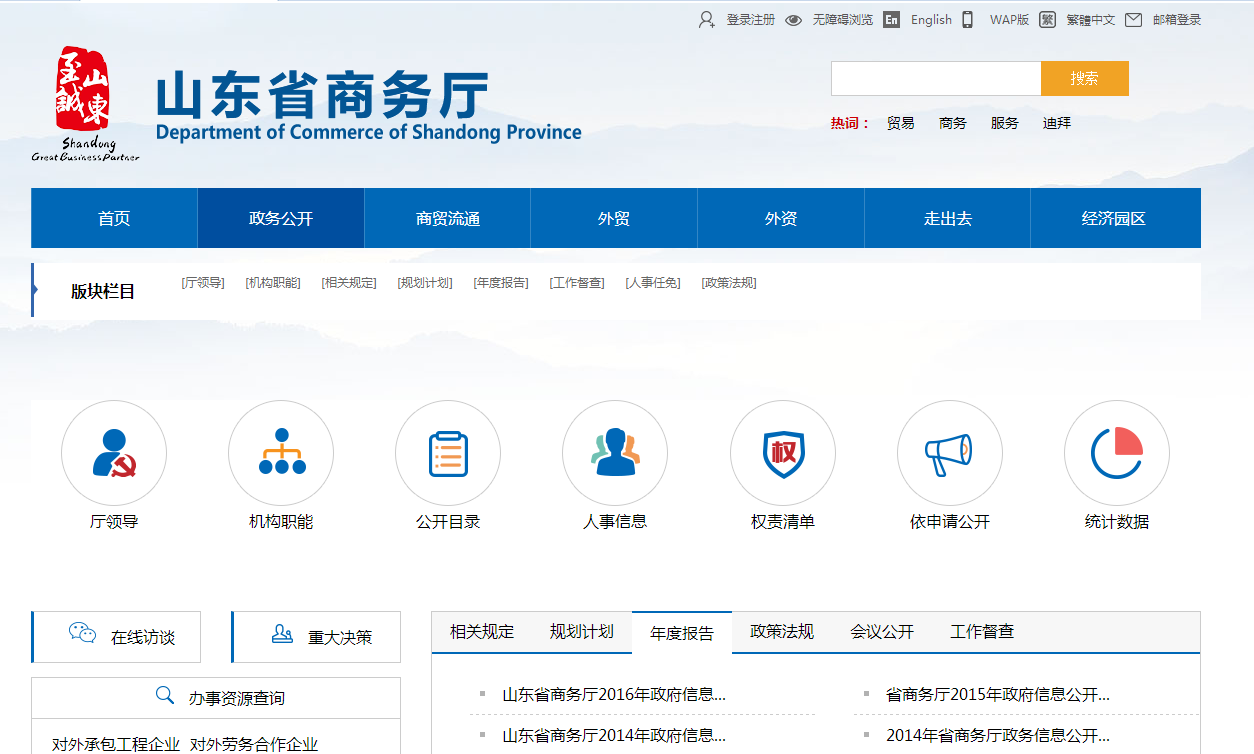 （三）完成政务服务事项及人员进驻省级政务中心。制定了《山东省商务厅入驻省级政务服务大厅工作方案》，做好了9项事项（行政许可事项7项，其他权利类事项2项）及3名人员进驻省级政务服务中心。2018年，办事大厅共为企业办理各类政务服务事项约6.15万件。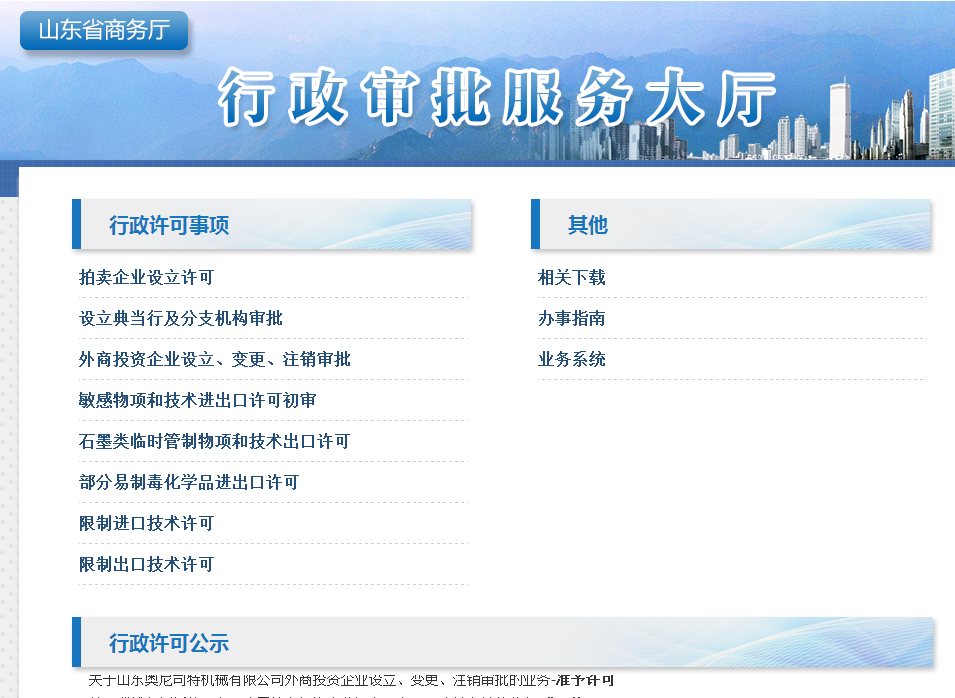 二、政府信息公开情况 初步统计，2018年全年山东省商务厅官方网站公开发布信息3906条，访问量达6325万次。全年通过不同渠道和方式公开政府信息6459条，其中政府网站公开政府信息数3906条，政务微博公开政府信息数2171条，政务微信公开政府信息数382条。新华社、山东电视台、山东广播电台、大众日报等主流媒体报道山东商务新闻580余条。全年参加省政府新闻办新闻发布会8次，网站在线访谈32次。全年答复网民咨询留言384件。（一）推进财政信息公开。积极做好部门预决算和“三公”经费公开工作，细化公开到支出功能分类的项级科目，“三公”经费决算公开细化说明因公出国（境）团组数以及“三公”经费增减变化原因等信息。在厅网站设立了“公共资源管理平台”栏目，实时发布我厅重大经贸活动、境内外展会、政府采购、政府购买服务招投标信息，接受社会监督。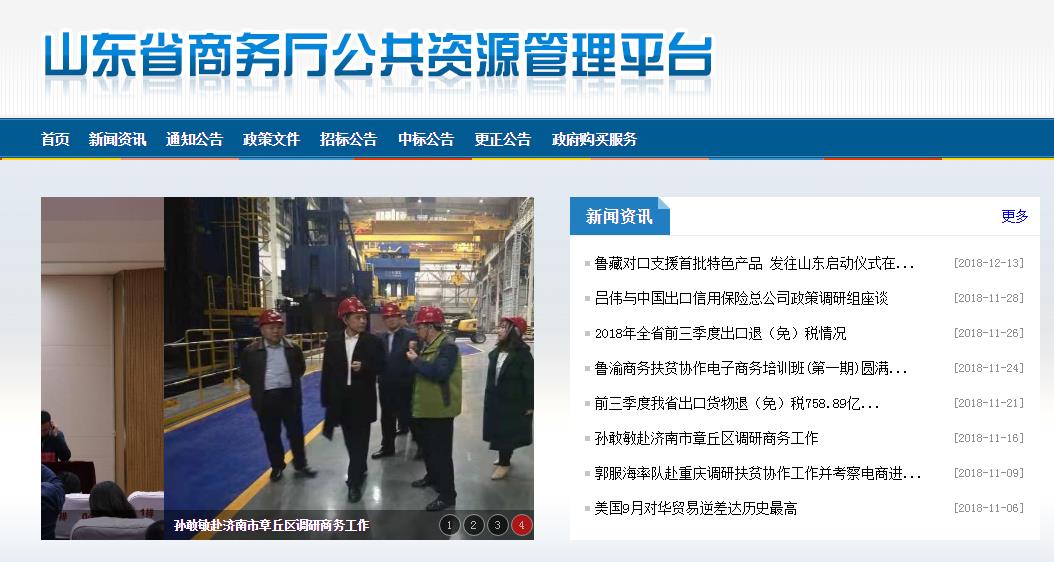 （二）推进行政权力运行信息公开。加大行政审批、行政许可、行政处罚等信息公开力度，积极推进行政权力公开透明运行。一是深化政策法规信息公开。及时发布有关工作部署及政策信息，规范商务工作管理，发布解读了《山东省总部机构奖励政策实施办法》、《山东省深化与世界500强及行业领军企业合作行动方案（2018-2020）》等一系列政策文件。二是推进商务领域行政审批事项信息公开。我厅门户网站全面公开行政审批事项清单，依法公开权力运行流程，接受社会监督。加强行政审批项目调整信息公开，围绕国务院，省委省政府关于简政放权的决策部署，及时公开取消、下放、清理的行政审批项目信息。继续推进行政许可办理信息公开，加强依据、条件、程序、数量、期限、需要提交材料目录以及办理情况的信息公开工作。 （三）及时公开统计数据信息。强化商务领域民生政策执行情况公开，及时、准确、全面向社会发布食用农产品、重要生产资料市场动态、价格走势、预测预警等信息，不断提高公共服务水平。加强商务运行分析的公开，对各月份全省商务运行情况，从月度、洲别、地区、行业等角度对外贸、外资、走出去等相关情况在门户网站上及时公开。 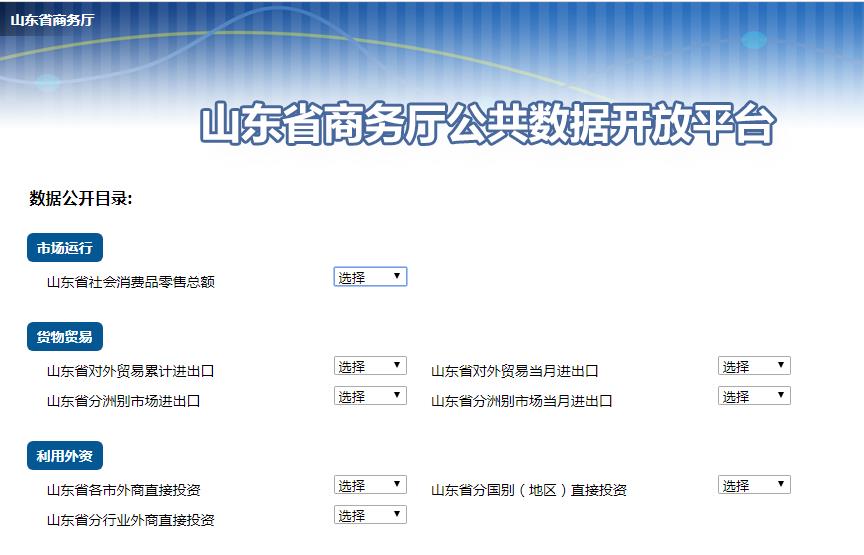 三、政府信息公开申请的办理情况2018年1月1日至12月31日，我厅共受理政府信息依申请公开申请20件，其中网络申请12件，信函申请8件，全部按时答复办结。四、政府信息公开的收费及减免情况2018年，我厅在办理依申请公开工作中，未向申请人收取费用。五、因政府信息公开申请提起行政复议和行政诉讼情况2018年，我厅未出现因政府信息公开引发的行政复议、行政诉讼案件。六、人大建议、政协提案办理情况2018年共收到人大代表建议27件；收到政协委员提案52件，其中主办分办46件、会办协办6件。建议、提案均已在规定时限内办结并答复。这些建议、提案从我省商务发展的全局出发，既有分析又有建议，富有真知灼见，已被我厅采纳并进入了全年商务工作要点，较好地促进了全省商务事业发展。七、存在的主要问题和改进措施 2018年，我厅虽然积极公开政务信息，但工作中仍然存在一些问题，例如部分政务信息发布不及时、处室间业务联动配合不够等问题，对这些问题，我们将在今后的工作中采取措施加以改进提高。2019年，我厅将继续克服人手少、任务重的困难，一是继续强化各处室对政务公开工作重要性的认识。严格落实“以公开为原则，不公开为例外”的原则，把实行政务公开和业务工作同部署、同调度。二是做好主动公开基本目录的日常维护工作，确保发布的信息及时、准确、全面。三是严格依申请公开答复，杜绝依申请公开答复的法律风险隐患。附件：《2018年政府信息公开工作情况统计表》 附件2018年度政府信息公开工作情况统计表（注：各子栏目数总数要等于总栏目数量）统　计　指　标单位统计数一、主动公开情况（一）主动公开政府信息数条4152其中：主动公开规范性文件数条3制发规范性文件总数件3（二）通过不同渠道和方式公开政府信息的情况1.政府公报公开政府信息数条32.政府网站公开政府信息数条39063.政务微博公开政府信息数条21714.政务微信公开政府信息数条3825.其他方式公开政府信息数条580二、回应解读情况（一）回应公众关注热点或重大舆情数次2（二）通过不同渠道和方式回应解读的情况451.参加或举办新闻发布会总次数次8其中：主要负责同志参加新闻发布会次数次02.政府网站在线访谈次数次32其中：主要负责同志参加政府网站在线访谈次数次03.政策解读稿件发布数篇34.微博微信回应事件数次25.其他方式回应事件数次0三、依申请公开情况（一）收到申请数件201.当面申请数件02.传真申请数件03.网络申请数件124.信函申请数件8   5.其他形式件0（二）申请办结数件201.按时办结数件202.延期办结数件0（三）申请答复数件201.属于已主动公开范围数件02.同意公开答复数件33.同意部分公开答复数件14.不同意公开答复数件0其中：涉及国家秘密件0涉及商业秘密件0涉及个人隐私件0危及国家安全、公共安全、经济安全和社会稳定件0不是《条例》所指政府信息件0法律法规规定的其他情形件05.不属于本行政机关公开数件156.申请信息不存在数件07.告知作出更改补充数件18.告知通过其他途径办理数件0四、行政复议数量件0（一）维持具体行政行为数件0（二）被依法纠错数件0（三）其他情形数件0五、行政诉讼数量件0（一）维持具体行政行为或者驳回原告诉讼请求数件0（二）被依法纠错数件0（三）其他情形数件0六、被举报投诉数量件0（一）维持具体行政行为数件0（二）被纠错数件0（三）其他情形数件0七、向图书馆、档案馆等查阅场所报送信息数条80（一）纸质文件数条80（二）电子文件数条0八、机构建设和保障经费情况（一）政府信息公开工作专门机构数个0（二）设置政府信息公开查阅点数个1（三）从事政府信息公开工作人员数人21.专职人员数（不包括政府公报及政府网站工作人员数）人02.兼职人员数人2（四）政府信息公开专项经费（不包括用于政府公报编辑管理及政府网站建设维
护等方面的经费）万元0九、政府信息公开会议和培训情况（一）召开政府信息公开工作会议或专题会议数次0（二）举办各类培训班数次1（三）接受培训人员数人次50